TEMAT : Józef Wybicki i hymn PolskiNa dzisiejszej lekcji przypomnimy sobie -informacje dotyczące naszego hymnu „Mazurka Dąbrowskiego” ( Słowa naszego hymnu już znacie) i jego twórcy Józefa Wybickiego-okoliczności powstania hymnu-znaczenia symboli narodowych dla PolakówNa dzisiejszych zajęciach skorzystamy z e-podręcznika, podręcznika, zeszytu ćwiczeń.https://epodreczniki.pl/a/wspolna-piesn/D6BiY2hZY Wstęp : na wcześniejsztch lekcjach już mówiliśmy o „Mazurku Dąbrowskiego”- naszym hymnie narodowym. Znacie jego słowa. Dzisiaj poznacie bliżej okoliczności w jakich powstał. Część I: Proszę wejść na stronę e-podręcznika podaną wyżej. Wysłuczajcie hymnu w odpowiedniej postawie- na baczność. Następnie przeczytajcie ćw.3 -Dzieje naszego hymnu  i odpowiedzcie na ćwiczenia  pod tekstem. Jeżeli ktoś woli, przekopiowałam wam ten fragment :Dzieje naszego hymnuJak to często z pieśniami bywa, powstają w trudnych czasach: wtedy, gdy ich autorom jest źle, gdy cierpią i tęsknią. Powstają ku pokrzepieniu serc, po to, by podnieść słuchaczy (i samego autora) na duchu, tchnąć w nich nadzieję i wiarę w lepsze jutro. Nie inaczej było z „Mazurkiem Dąbrowskiego”. Ale po kolei.Jak dowiecie się z lekcji historii, losy naszego kraju toczyły się różnie. Był okres świetności, ale też i taki, gdy Polska przestała istnieć na mapie Europy. Stało się to w XVIII wieku, kiedy nasi dawni sąsiedzi, Rosja, Prusy i Austria, postanowili zagarnąć polskie ziemie i podzielić je między siebie. Dokonali tego w trzech rozbiorach. Po ostatnim, w 1795 roku, do Polski nie należała już ani jedna najmniejsza wieś.Polacy nie pogodzili się jednak z utratą państwa. Ich serca nigdy nie przestały być polskie: waleczne i pełne oddania utraconej ojczyźnie. Wielu Polaków wyjechało wtedy do Francji, Włoch i innych krajów Europy. Tam zaczęli organizować własną armię. Jej główny obóz powstał we Włoszech, w Reggio nell’Emilia [czyt. redżdżio nel emilia], a na jej czele stanął generał Jan Henryk Dąbrowski.Pewnego dnia polski obóz w Reggio nell’Emilia odwiedził Józef Wybicki, polityk i współpracownik generała Dąbrowskiego, wielbiciel muzyki. Wzruszony niezłomną wiarą żołnierzy w odzyskanie kraju, stworzył dla nich pieśń. Rytmiczną i prostą, idealną do marszu. Melodię wypełniały słowa otuchy, że oto jeszcze Polska nie zginęła, choć zniknęła z mapy. I że wszystko jest możliwe, bo nadzieja umiera ostatnia. Po 123 latach niewoli Polska odzyskała niepodległość w 1918 roku.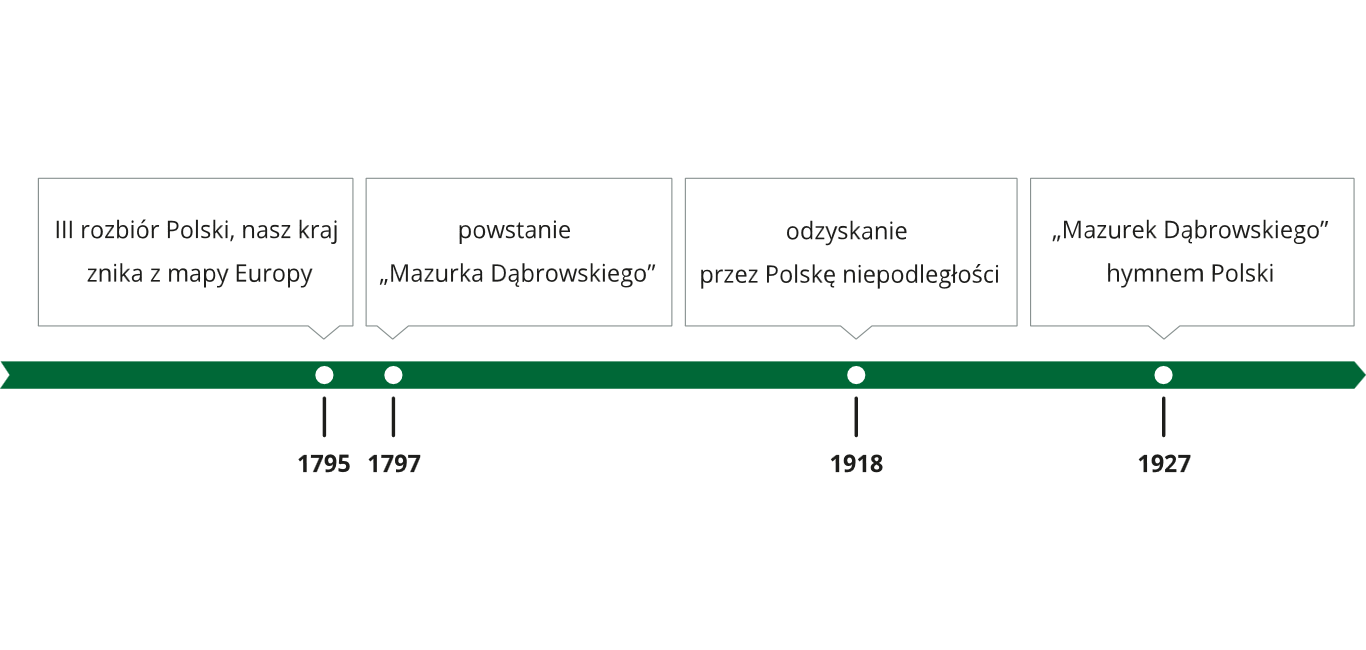 Podsumowanie :Ćwiczenia -   Karta PracySprawdźcie, co już wiecie o polskim hymnie. Odpowiedzcie na pytania. Pomoże wam w tym oś czasu.Ile lat nie było Polski na mapie Europy?W którym roku powstał „Mazurek Dąbrowskiego”?Jak myślisz, jaki to był czas dla Polaków?Dlaczego w pieśni autor przywołuje nazwisko Dąbrowskiego?W jakim kraju gen. Jan Henryk Dąbrowski organizował wojsko polskie?Po ilu latach od powstania pieśni nadano jej miano hymnu narodowego?Proszę przesłać odpowiedzi na pytania do 8.04, godz. 15. Proszę również dla utrwalenia, wykonać ćwiczenia do tematu w zeszycie ćwiczeń. Powodzenia.